#21 Coastal CarolinaScout: Andrew VentrescaLineup used 28 August 2015 vs ODU (VCU Soccer Tournament-ODU Soccer Complex)Formation: 4-2-3-1                                                                 GK #1 (Pina) RCH #5 (Gutierrez)	         LCH #13 (Einarsson)    RB #15 (Bjornsson)						 	LB #3 (Kristinsson)                                                                                        DMF #19 (Dargent)                                DMF #14 (Marz)          AMF #11 (Follensbee)	              AMF #10 (Camargo)                  AMF #7 (Espinoza)                                                                 FW #23 (Uzo)	       GENERAL MATCH COMMENTS AND FLOWResult: 2-0 Coastal CarolinaSunny, clear night game. Slight breeze.#21 Coastal Carolina University started off the 2015 campaign with a fast start that catapulted the team to a 2-0 win at #24 ODU. With a disciplined and organized back four, Coastal Carolina played mistake free and did not allow ODU to get back into the game after going up 2-0.Camargo started off his team on the right foot in the 17th minute of play with his 16th when he created his own shot by dribbling around his immediate defender and firing a well-place shot into the upper right corner of the net. This bit of skill from Camargo temporality deflated the opposing side, but ODU hunkered down on defense and began to apply pressure as the half came to an end.At the 54th minute, with both sides going back and forth on the counter, Coastal Carolina took a 2-0 lead as Follensbee notched a breakaway goal. The senior stepped between a pass from an ODU central defender and the keeper. This goal was the result of the hard press that the Coastal Carolina attackers had placed on the ODU defense in addition to the uncharacteristic error on part of the usually disciplined ODU back four. Coastal Carolina dictated the pace for most of the match and leaned on its veteran leadership to come out on top in this very physical competition between two top 25 sides.FORMATIONAL ORGANIZATION and TACTICS STRENGTHSVeteran leadership and disciplined shape frustrated the usually potent duo of Miralrio and Militar.Did well to keep fresh legs on the pitch in the second half in order to continue to dictate pace and keep good shape. From the first whistle to the last, Coastal Carolina was quick on the ball and made decisions rapidly, always keeping ODU on their heels.Good anticipation and discipline on long balls from ODU.Camargo is not only the team’s best finisher, but also the most creative player on the pitch for Coastal Carolina. WEAKNESSESBecame too defensively minded in the second half when they could have applied more pressure. SUMMARYCoastal Carolina played a disciplined season opener with ODU. By dictating the pace from the first whistle, Coastal Carolina kept good shape and capitalized on scoring opportunities when ODU could not. Camargo was the best player on the pitch not only because he could create for himself and score, but he could also get creative for his teammates. Dargent, Marz, and Camargo work well in the center of the pitch and were key to Coastal Carolina’s ability to dictate the pace for most of the match. These three had a few instances of good combo play through the center of the pitch. Overall, Coastal Carolina played mistake free and took advantage of scoring opportunities. PLAYERS#12 LB Gisli Helgason: Earned international caps with the Icelandic National Team at the U17, U18, U19 and U21 levels. Quick, physical (6’0” 180 lbs.) outside defender. Saw limited time as a substitute. #1 GK Fernando Pina: Good aerial control. Commands the box. Yellow card for delay of game; should have been avoided. Powerful and accurate foot from the back. Very quick off of his line and proactive. Does not give up big rebounds. Good awareness of incoming pressure.#21 AMF Arnar Geirsson: Earned international caps with the Icelandic National Team at the U17 and U19 levels. Saw limited time as an attacking midfielder. #26 AMF Darius Strambler: Speedy and aggressive attacking midfielder. Saw limited time as an attacking midfielder.#15 RB Elis Bjornsson: Lanky defender (6’4” 180 lbs.) who is strong in the air. Willing and capable of making runs up the flank. Very dangerous with crosses from the flanks. Good distributor from the back, but needs to work on first touch. Good closing speed and uses length well to defend. #10 AMF Sergio Camargo: (Toronto FC Academy) Very technical with great vision. On the first goal, he made an aggressive move around the defender at the top left side of the box and ripped a shot into the upper right corner. Great pace and always under control. Played at a different pace than everyone else. Compact, very strong with the ball. Played well in combo with Dargent and Marz. #14 DMF Colin Marz: Vocal leader on the pitch. High work rate and motor on and off the ball. Very disciplined to keep his shape in the formation. Understands his role as a defensive midfielder. Accurate distributor and always looking to make the angled pass through the midfield.#9 AMF Ben Venhaus: Played club in the highest level of German youth leagues with Borussia Mönchengladbach from 2004-14. Only shot in the match sailed high. Calm and composed for a freshman. Needs to get better with finishing, but possesses a good first touch and knows where to put the ball to get his teammates in dangerous spots.#5 RCH Miguel Gutierrez: Played club soccer with Sevilla Futbol Club’s youth academy from 2011-15. Intelligent and physical central defender. Anchors Coastal Carolina’s disciplined back four. Vocal leader in the back who is confident with the ball at his feet, but can also get stuck in when needed.#19 DMF Louis Dargent: Vocal leader in the midfielder. Good passer. Cool and composed on the ball. Physical and strong in defense (6’4” 205 lbs.) Played well with Marz. More aggressive in going forward than Marz, but willing to track back and defend. High work rate. Played club soccer in France. #3 LB Sindri Kristinsson: Earned 10 international caps with the U17 Icelandic National Team. Played club with IA Akranes, helping the club earn promotion to the Icelandic Premier League in 2014. Speedy outside defender who possess the skill and crossing ability to get forward. #13 LCH Einar Einarsson: Crafty, vocal central defender. Displayed good recovery speed. Great closing speed and discipline. Appeared in nearly 150 club matches in Iceland from 2009-14. Called up to the U21 Icelandic National Team in 2012.#16 AMF Martin Melchor: Quick, compact attacking midfielder (5’7” 150 lbs.) High work rate and great pace. Needs to finish better on cross from Bjornsson. #23 FW Tobenna Uzo: Great size and he knows how to use it (6’4” 210 lbs.) Early on, made strong slashing move into the box for his first dangerous look. Big target up top. Did well to connect on a diving header in the opening minutes of the match that was just off mark. Very physical with good touch. Good passer in tight spots.#11 AMF Bryce Follensbee: Long and strong outside attacking midfielder (6’3” 180 lbs.). Works hard to track back and defend. Right place right time for the second goal, but did well to drill home the gift from Nelson. Very good nose for timing his runs. Good vision on distribution. #7 AMF Jair Espinoza: Good vision with distribution. Sprung Follensbee free behind the ODU defense with a well-paced ball from midfield.#4 DF Tommy Gudmundsson: Earned international caps with the Icelandic National Team at the U17 and U19 levels. Saw limited time as a defensive substitute. Lanky defender (6’5” 200 lbs.) who can cover a lot of ground. Soccer Box Score (Final)
2015 Coastal Carolina Men's Soccer
#21 Coastal Carolina vs #22 Old Dominion (Aug 28, 2015 at Norfolk, Va.)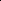 Shot Chart
2015 Coastal Carolina Men's Soccer
#21 Coastal Carolina vs #22 Old Dominion (Aug 28, 2015 at Norfolk, Va.)Coastal Carolina (1-0-0) vs. 
Old Dominion (0-1-0)
Date: Aug 28, 2015 Attendance: 781
Weather: 76 degrees, clearCoastal CarolinaOld DominionSCORING SUMMARYCAUTIONS AND EJECTIONSWin-PINA, Fernando (1-0-0). Loss-TIESENHAUSEN, Alex (0-1-0). 
Stadium: ODU Soccer Complex 
Officials: Referee: Shaun Papperman; Asst. Referee: Kurt Schueler; Joe Biava; Alt. Official: Russell Tolerton; Timekeeper: Vernon Dennis; Scorer: Tim Wentz; 
Offsides: Coastal Carolina 3, Old Dominion 2.   Shot Chart                                 Team Shot Summary Coastal Carolina                         Old Dominion -------------------------                ------------------------- TOTAL SHOTS ATTEMPTED      14            TOTAL SHOTS ATTEMPTED      16 BLOCKED BY DEFENSE          1            BLOCKED BY DEFENSE          2 SHOTS OFF TARGET            7            SHOTS OFF TARGET            6 POSTS                       0            POSTS                       1 SHOTS ON TARGET             6            SHOTS ON TARGET             7   SAVED BY GOALIE           4              SAVED BY GOALIE           7   GOALS SCORED              2              GOALS SCORED              0